                                                                            Escola Municipal de Educação Básica Augustinho Marcon.                                                                            Catanduvas (SC), 07 a 11 de setembro de 2020.                                                                            Diretora: Tatiana M. B. Menegat.                                                                                                                                                                                                   Assessora Técnica-Pedagógica: Maristela Apª. B. Baraúna.                                                                            Assessora Técnica-Administrativa: Margarete P. Dutra.                                                                                                                                                               Professora: Angela Marilha Garcia Miotto.                                                                            3ª Anos “1” e “2”    Sequência Didática: A Terra no UniversoAs atividades dessa semana deverão ser realizadas na apostila – Ciências – Sistema Aprende Brasil;Caso haja alguma dúvida, pode entrar em contato com a professora Angela no WhatsApp particular 99136-9117.Disciplina: CiênciasNessa semana, vamos aprender um pouco mais a respeito do planeta Terra. Conhecer o planeta em vivemos nos ajuda a entender os fenômenos que nele ocorrem e como eles se manifestam. Erupções vulcânicas e terremotos são alguns fenômenos naturais que vamos estudar.Antes de fazer as atividades ou quando estiver realizando-as assista o vídeo disponibilizado pelo Sistema Aprende Brasil, que foi postado no grupo do WhatsApp do 3º Ano na segunda-feira. RODA DE CONVERSA: página 17, leituraVocê conhece a história contada no livro Viagem ao Centro da Terra, de Júlio Verne? Caso não conheça você pode assistir ao filme que está disponível na NETFLIX, também no YOUTUBE e nesta sexta-feira dia 11 estará sendo passado o filme na Sessão da tarde na rede Globo.Ler e fazer as duas atividades no final da página 17 (o desenho faça em uma folha de caderno de desenho ou folha A4, tire uma foto e envie no WhatsApp privado da professora, esta atividade será avaliativa e a outra questão você pode responder logo abaixo no espaço em branco);CAMADAS DA TERRA: páginas 18 e 19 leitura (a sugestão apresentada na página 19 (montar as camadas internas da Terra em 3D é opcional – quem fizer manda fotos para a professora);Na página 20, fazer as ATIVIDADES 1 e 2;PLACAS TECTÔNICAS: páginas 20 e 21, leitura;A atividade: Aprender É Divertido, é opcional, quem fizer manda foto). TERREMOTOS E TSUNAMIS: página 23, leitura;INVESTIGAÇÃO CIENTÍFICA: página 24 (não precisa fazer);Nas páginas 25 e 26, fazer as ATIVIDADES 1, 2, 3 e 4.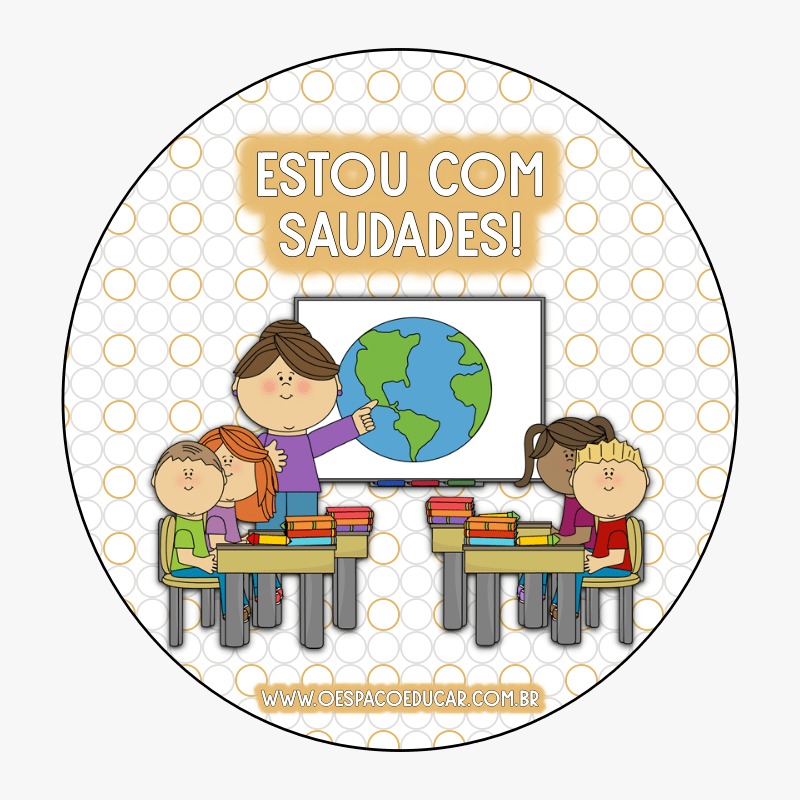 